名作映画で学ぶ英会話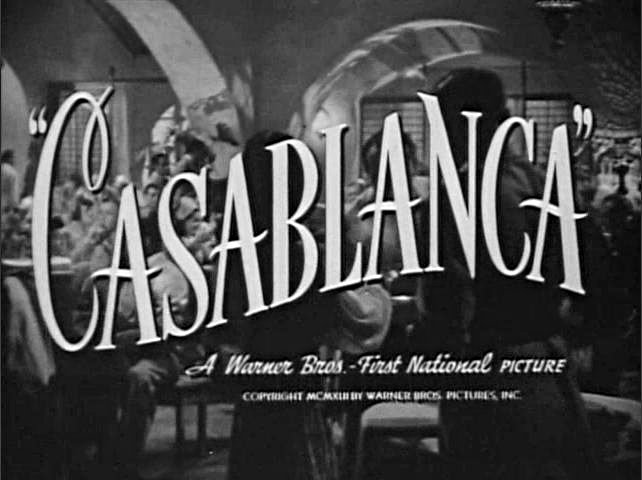 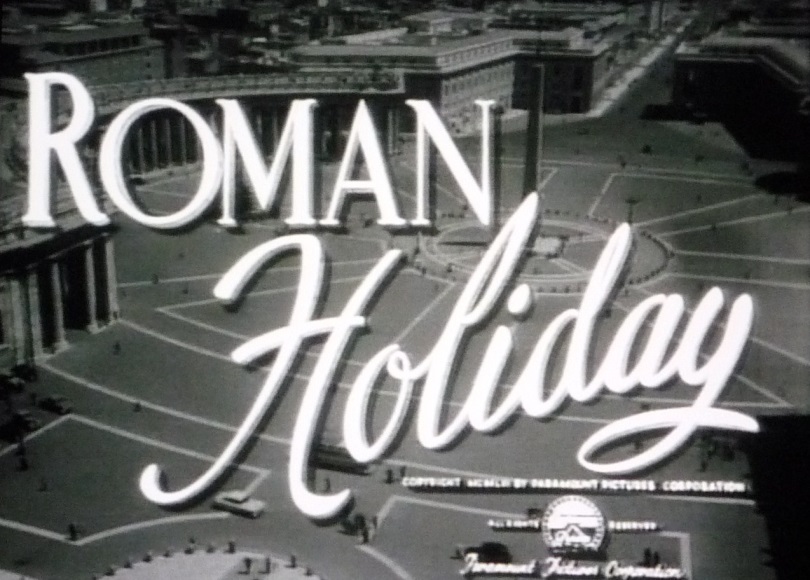 平成25年11月1日（金）10:00～16:00狭山市水野公民館　2F  和室Schedule カサブランカ　　　 10:30～ ローマの休日　 　　11:30～ カサブランカ　 　　13:00～ ローマの休日　　　 14:00～ カサブランカ　 　　15:00～平成25年度水野公民館文化祭　シネマ英語サロン